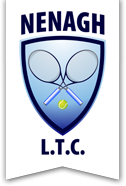 NENAGH LTC SENIOR CLUB DIARY 2018 EventDatesAGMWednesday 7th FebruaryOpen NightsMonday’s 29th Jan – 5th Feb – 12th FebCleary’s Spring DoublesMonday 19th February to Saturday 10th MarchQuiz NightFriday 16th MarchDolores Cahalan & Joe Doran CupWednesday 11th to Friday 13th AprilPermanent TSB Team Challenge Monday 30th April to Friday 18th MayAIB Senior Open Week Thursday 28th June to Saturday 7th JulyPresident’s Prize - Sponsored by Cahill JewellersWednesday 29th to Friday 31st AugustSlattery Tiles Senior Club WeekFriday 14th to Saturday 22nd SeptemberThe Classic - Sponsored by Tadgh O'Flynn Jewellers Monday 15th to  Friday 26th OctoberCaptains Cup - Sponsored by Acorn LifeNovember TBC – Venue PuckaneCharity Night – Alzheimer Society of IrelandFriday December 7th